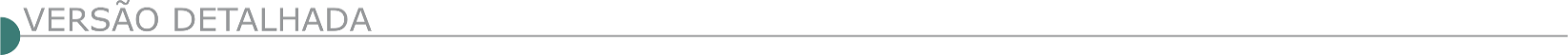 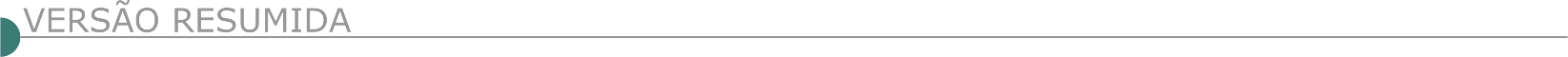 ESTADO DE MINAS GERAISPREFEITURA MUNICIPAL DE ALPINÓPOLIS - CONCORRÊNCIA Nº 001/2024Objeto: Execução de obras de pavimentação nos bairros rurais Prata e São Bento. Data: 30/04/2024 às 08:00 horas. O Edital está à disposição dos interessados na sede da Prefeitura Municipal de Alpinópolis/MG, pelo telefone (35) 3523.1808, e-mail licitacao@alpinopolis.mg.gov.br e no site www.alpinopolis.mg.gov.br.PREFEITURA MUNICIPAL DE ARAGUARI - PREGÃO ELETRÔNICO Nº 111/2023Objeto: Serviços de manutenção preditiva, corretiva e preventiva, mediante necessidades por demanda, com fornecimento de materiais e mão de obra, para manutenção das instalações prediais das unidades escolares municipais: escolas, creches e depósitos da secretaria municipal de educação. Data da Sessão de Disputa de Preços: Dia 25/04/2024 às 09:00 horas. Local: www.licitanet.com.br. Para todas as referências de tempo será observado o horário de Brasília (DF). O Edital completo encontra-se disponível nos sites: https://araguari.mg.gov.br/licitaçõesportal e www.licitanet.com.br. Maiores informações no Departamento de Licitações e Contratos, na Praça Gaioso Neves, nº 129, ou pelo telefone (0**34) 3690-3280.PREFEITURA MUNICIPAL DE ARAXÁ - Concorrência Eletrônica nº 15.002/2024Objeto: Implantação de vias respeitando a normatização técnica, na Rua Domingos Di Mambro e Rua José Roque de Oliveira, no Bairro Vila Silvéria no Município de Araxá/MG. Acolhimento das propostas 11/04/2024 a partir das 17:00 horas até 26/04/2024 às 09:00 horas. Abertura das Propostas de Preços e Início da sessão de disputa de preços dia 26/04/2024 às 09:05 horas. Local: www.licita-net.com.br. Para todas as referências de tempo será observado o horário de Brasília – DF. Edital disponível nos sites: www.licitanet.com.br e www.araxa.mg.gov.br no dia 11/04/2024. Setor de Licitações: (34)3662-2506.PREFEITURA MUNICIPAL DE CACHOEIRA DA PRATA - CONCORRÊNCIA PÚBLICA ELETRÔNICA N° 004/2024Objeto: Execução de iluminação pública na rua Aguimar Dias Situada no Distrito da Tapera da Claudia, Zona Rural, localizada no Município de Cachoeira da Prata -MG, que será realizado na data de 03/05/2024, às 09:00h, através do portal AMM licita https://ammlicita.org.br, informações pelo e-mail: licitacao@cachoeiradaprata.mg.gov.br, ou pelo site https://cachoeiradaprata.mg.gov.br, https://ammlicita.org.br.PREFEITURA MUNICIPAL DE CAMPINA VERDE CONCORRÊNCIA PÚBLICA Nº 1/2024 Objeto: Execução de obra de recapeamento asfáltico em concreto betuminoso a quente (CBUQ) e sarjeta no bairro Gilma Teixeira no Município de Campina Verde/MG. Data da Sessão: 29 de abril de 2024 às 09h00min. Local da Sessão: Setor de Licitações, sito à Rua Trinta nº 296, bairro Medalha Milagrosa, Campina Verde/MG. Maiores informações no setor de licitação da Prefeitura. Edital no site: www.campinaverde.mg.gov.br.CONCORRÊNCIA PÚBLICA Nº 2/2024Objeto: Execução de obra de recapeamento asfáltico em concreto betuminoso usinado a quente (CBUQ), calçada, rampa de acessibilidade, sinalização horizontal e vertical em vias públicas urbanas do Município De Campina Verde. Data da Sessão: 29 de abril de 2024 às 14h00min. Local da Sessão: Setor de Licitações, sito à Rua Trinta n 296, bairro Medalha Milagrosa, Campina Verde/MG. Maiores informações no setor de licitação da Prefeitura. Edital no site: www.campinaverde.mg.gov.br.CONCORRÊNCIA PÚBLICA Nº 3/2024Objeto: Execução de obra de recapeamento asfáltico em concreto betuminoso usinado a quente (CBUQ), calçada, rampa de acessibilidade, sinalização horizontal e vertical em vias públicas urbanas do município de Campina Verde. Data da Sessão: 30 de abril de 2024 às 09h00min. Local da Sessão: Setor de Licitações, sito à Rua Trinta n 296, bairro Medalha Milagrosa, Campina Verde/MG. Maiores informações no setor de licitação da Prefeitura. Edital no site: www.campinaverde.mg.gov.br.PREFEITURA MUNICIPAL DE CONTAGEM - CONCORRÊNCIA ELETRÔNICA Nº. 002/2024OBJETO: Conclusão do viaduto da avenida PIO XII na interseção com rodovia br-040 (teleférico) bairro Morada Nova, no município de CONTAGEM/MG, marcado para as 10:00hs do dia 03/05/2024, no site www.portaldecompraspublicas.com.br. A Prefeitura de Contagem/MG torna público, para conhecimento dos interessados, que fará realizar licitação, conforme acima. O Edital e seus Anexos, estarão disponíveis a partir do dia 17 (dezessete) de abril de 2024, através dos sites www.contagem.mg.gov.br e www.portaldecompraspublicas.com.br. Informações: (31) 3391-7556 ou 3391-9352.PREFEITURA MUNICIPAL DE DORES DE GUANHÃES - PREGÃO ELETRÔNICO Nº 007/2024Objeto: Execução de Ruas de Lazer, Apresentação Infantil e Trenzinho da Alegria. Entrega das propostas a partir do dia 15 de abril de 2024 no site https://licitanet.com.br. Encerramento de envio de Proposta e Habilitação e Início da Sessão Eletrônica dia 25 de abril de 2024 às 13hs00min. O edital e anexos encontram-se disponível no site do município https://doresdeguanhaes.mg.gov.br ou portal https://licitanet.com.br. Informações e esclarecimentos protocolados via e-mail: licitacao@doresdeguanhaes.mg.gov.br.PREFEITURA MUNICIPAL DE DORES DO TURVO - CONCORRÊNCIA ELETRÔNICA Nº 001/2021Objeto: Execução de calçamentos bloquete e rede drenagem na localidade Morro do Carrapicho, Rua Antenor Excelso de Oliveira, Entrada Gonçalves e Corrego do Boi no município de Dores do Turvo MG, c/ fornecimento material, equipamentos e mão de obra necessários. O edital está disposição no site oficial do Município www.doresdoturvo.mg.gov.br na plataforma www.ammlicita.org.br, no PNCP e na sala de licitação desta Prefeitura. Inf. tel: 0800 032 3040 e-mails: licitação@doresdoturvo.mg.gov.br.PREFEITURA MUNICIPAL DE GONZAGA - CONCORRÊNCIA ELETRÔNICA N.º 001/2024Objeto: Execução de obra de engenharia destinada a construção de ponte mista (concreto e viga metálica) no Córrego do Palmital, zona rural do município de Gonzaga-MG. Data da sessão: 29 de abril de 2024, sendo o horário limite para credenciamento e início da sessão: 09h00min. O Edital completo e seus anexos encontram-se à disposição dos interessados, no site da Prefeitura Municipal através de solicitação no e-mail: licitaprefgonzaga@gmail.com, na Plataforma da Licitar Digital www.licitardigital.com.br e Portal Nacional de Contratações Públicas - PNCP. Dúvidas: (33) 98417-2986.PREFEITURA MUNICIPAL DE IGUATAMA ALTERAÇÃO - CONCORRENCIA ELETRÔNICA Nº 1/2024Objeto:  Continuidade da construção da quadra esportiva coberta na Escola Municipal de Corguinhos, localizada no distrito de Corguinhos para atender as necessidades da secretaria municipal de educação do município de Iguatama/MG. Fica alterada a data e horário de abertura do certame que será no dia 25/04/2024 ás 09:00 horas. Edital e extrato de alteração disponíveis nos sites: www.licitanet.com.br e www.iguatama.mg.gov.br. ALTERAÇÃO - CONCORRENCIA ELETRÔNICA Nº 2/2024Objeto: Continuidade da construção da creche municipal para atender as necessidades da secretaria municipal de educação do município de Iguatama/MG. Fica alterada a data e horário de abertura do certame que será no dia 25/04/2024 ás 09:00 horas. Edital e extrato de alteração disponíveis nos sites: www.licitanet.com.br e www.iguatama.mg.gov.br.PREFEITURA MUNICIPAL DE JANAÚBA CONCORRÊNCIA Nº. 11/2024Objeto: Construção da UBS Boa Vista, que realizará no dia 04 de junho de 2024, às 10:00, no endereço https://licitar.digital/, de acordo com as especificações constantes no edital e seus anexos, cuja cópia poderá ser adquirida junto ao setor de licitações, no referido endereço supracitado, no horário de 12:00 às 18:00 horas, nos dias úteis, assim como no site: www.janauba.mg.gov.br.CONCORRÊNCIA Nº.12/2024Objeto: Reforma e ampliação da nova UBS do bairro Coab, que realizará no dia 26 de abril de 2024, às 10:00, no endereço https://licitar.digital/, de acordo com as especificações constantes no edital e seus anexos, cuja cópia poderá ser adquirida junto ao setor de licitações, no referido endereço supracitado, no horário de 12:00 às 18:00 horas, nos dias úteis, assim como no site: www.janauba.mg.gov.br. PREFEITURA MUNICIPAL DE JOSENÓPOLIS - CONCORRÊNCIA Nº 002/2024Objeto: Construção (execução de obras) de 20 casas populares no Município de Josenópolis/MG, para usuários de Assistência social que se encontram em situação de vulnerabilidade social em atendimento as disposições da Lei municipal nº 056, de 21/11/1997, atualizada pela Lei Municipal nº 439, de 08/03/2022. - Propostas até o dia 26/04/2024, 09:00 Horas. Agente de Contratação: Warly Breno Miranda Jardim, demais informações pelo e-mail: licita.josenopolis@gmail.com ou https://portal.josenopolis.mg.gov.br/licitacoes/PREFEITURA MUNICIPAL DE MEDINA - CONCORRÊNCIA ELETRÔNICA Nº 003/2024 Objeto: Capeamento Asfáltico com PMF e Calçamento em Bloquete Sextavado na zona rural do Município de Medina – Mg. Documentação Disponível No Portal www.licitardigital.com.br, como também no PNCP (Portal Nacional De Compras Públicas), e no diário oficial do município, site: www.medina.mg.gov.br. Abertura a partir do dia 30/04/2024 às 09:00hs. PREFEITURA MUNICIPAL DE MESQUITA - CONCORRÊNCIA Nº 3/2024Objeto: Execução de obras de pavimentação em blocos intertravados sextavados de concreto a ser realizada em um trecho da Praça Benedito Valadares e na Rua Getúlio Vargas no Município de Mesquita - MG, a ser custeada através de transferência especial da União, conforme planilhas e projetos. DATA DE RECEBIMENTO DAS PROPOSTAS E DISPUTA DE LANCES: 30/04/2024 às 09h00min. ENDEREÇO ELETRÔN I CO DA DISPUTA: Plataforma de Licitações AMM Licita www.ammlicita.org.br. O edital poderá ser solicitado na sede da Prefeitura no Paço Municipal à Rua Getúlio Vargas, nº 171, Centro, no horário 07:00 às 16:00 horas em dias uteis, ou através do site www.mesquita.mg.gov.br.PREFEITURA MUNICIPAL DE MINAS NOVAS - CONCORRÊNCIA Nº 002/2024Objeto: Pavimentação de Estrada Vicinal (Pavimentação bloquetes – Trecho 01: Estrada de ligação entre o Dist. Baixa Quente e o Povoado de Indaiá / Trecho 02: Estrada Vicinal de acesso ao Dist. Baixa Quente, saída em direção a Sede). Início sessão disputa: 09h00min do dia 26/04/2024. Horário Brasília. Edital: www.minasnovas.mg.gov.br/ e AMM Licita www.licitardigital.com.br. Informações (33) 3764.1252/1147.PREFEITURA MUNICIPAL DE MONTE SANTO DE MINAS CONCORRÊNCIA PÚBLICA 002/2024Objeto: Construção de uma Unidade Básica de Saúde – UBS do Tipo II (padrão Secretaria de Estado de Saúde) no bairro Jardim Nova Primavera. A sessão pública de julgamento está prevista para o dia 26/04/2024 as 08:30 horas Plataforma de Licitações ON LINE da AMM – Associação Mineira dos Municípios, através do endereço eletrônico https://ammlicita.org.br. O edital e outros anexos estão disponíveis no Portal Nacional de Contratações Públicas (PNCP), na Plataforma de Licitações ON LINE da AMM – Associação Mineira dos Municípios, através do endereço eletrônico https://ammlicita.org.br e no site eletrônico da Prefeitura Municipal de Monte Santo de Minas/ MG https://www.montesantodeminas.mg.gov.br.CONCORRÊNCIA PÚBLICA 003/2/024Objeto: Construção de uma Unidade Básica de Saúde – UBS do Tipo I (padrão Secretaria de Estado de Saúde) no bairro Mundo Novo. A sessão pública de julgamento está prevista para o dia 29/04/2024 as 08:30 horas Plataforma de Licitações ON LINE da AMM – Associação Mineira dos Municípios, através do endereço eletrônico https://ammlicita.org.br. O edital e outros anexos estão disponíveis no Portal Nacional de Contratações Públicas (PNCP), na Plataforma de Licitações ON LINE da AMM – Associação Mineira dos Municípios, através do endereço eletrônico https://ammlicita.org.br e no site eletrônico da Prefeitura Municipal de Monte Santo de Minas/ MG https://www.montesantodeminas.mg.gov.br.CONCORRÊNCIA PÚBLICA 004/2/024Objeto: Ampliação do Centro Municipal de Educação Infantil – CEMEI “Arco Iris”. A sessão pública de julgamento está prevista para o dia 30/04/2024 as 08:30 horas Plataforma de Licitações ON LINE da AMM – Associação Mineira dos Municípios, através do endereço eletrônico https://ammlicita.org.br. O edital e outros anexos estão disponíveis no Portal Nacional de Contratações Públicas (PNCP), na Plataforma de Licitações ON LINE da AMM – Associação Mineira dos Municípios, através do endereço eletrônico https://ammlicita.org.br e no site eletrônico da Prefeitura Municipal de Monte Santo de Minas/MG https://www.montesantodeminas.mg.gov.br.PREFEITURA MUNICIPAL DE NOVA PORTEIRINHA - CONCORRÊNCIA ELETRÔNICA Nº 002/2024Objeto: Construção de praça (com mobilidade, acessibilidade e mobiliário urbano), localizada na colonização III, Zona Rural Do Município De Nova Porteirinha-MG. Data início das Propostas: 11/04/2024 - Data Final das Propostas: 29/04/2024 às 08h59min - Data da Abertura da Sessão e início de Disputa: 29/03/2024 às 09h00min, no endereço www.licitardigital.com.br.PREFEITURA MUNICIPAL DE OURO BRANCOCONCORRÊNCIA ELETRÔNICA Nº 10/2024Objeto: Construção de praça na rua José Vieira da Costa, esquina com Rua José Deusdedit no bairro São Francisco. As propostas poderão ser anexadas a partir das 08 horas do dia 16/04/2024 até as 08 horas do dia 23/05/2024 A sessão pública para disputa de preços será às 08:30 horas do dia 23/05/2024, na plataforma BLL - BOLSA DE LICITAÇÕES DO BRASIL - www.bll.org.br. A cópia do instrumento convocatório poderá ser retirada na plataforma da BLL, na Gerência de Licitação da Prefeitura ou no site oficial do Município de Ouro Branco - www.ourobranco.mg.gov.br.CONCORRÊNCIA ELETRÔNICA Nº 11/2024Objeto: construção de uma pista de skate na praça de eventos. As propostas poderão ser anexadas a partir das 13 horas do dia 16/04/2024 até as 13 horas do dia 23/05/2024 A sessão pública para disputa de preços será às 14:00 horas do dia 23/05/2024, na plataforma BLL - BOLSA DE LICITAÇÕES DO BRASIL - www.bll.org.br. A cópia do instrumento convocatório poderá ser retirada na plataforma da BLL, na Gerência de Licitação da Prefeitura ou no site oficial do Município de Ouro Branco - www.ourobranco.mg.gov.br.PREFEITURA MUNICIPAL DE OURO PRETO - CONCORRÊNCIA ELETRÔNICA Nº007/2024Objeto: Construção de drenagem pluvial e muros de contenção próximo à rua principal do distrito de Santo Antônio do Salto em Ouro Preto – MG. Recebimento das propostas por meio eletrônico no site www.bllcompras.org.br: de 12/04/2024 às 18:00 horas até 20/05/2024 às 12:00 horas. Início da sessão de disputa prevista para o dia 20/05/2024 às 14:00 horas. Edital no site www.ouropreto.mg.gov.br, link Licitações e no site www.bllcompras.org.br. Informações: (31) 3559-3301.PREFEITURA MUNICIPAL DE PADRE CARVALHO - CONCORRÊNCIA Nº 001/2024Objeto: Recuperação de estradas vicinais no município de Padre Carvalho - MG. A Sessão de licitação será no dia: 26 de abril de 2024 às 09:00 horas, e-mail: licitacao.padrecarvalho@yahoo.com.PREFEITURA MUNICIPAL DE POCRANE - MODALIDADE CONCORRÊNCIA PRESENCIAL Nº. 01/2024Objeto: Execução da Construção da sede da Câmara Municipal de Pocrane - MG. Abertura da sessão pública: 08:00 horas do dia 29 de abril de 2024. Início da fase de lances: 08:00 horas do dia 29 de abril de 2024. Fundamento legal: Lei Federal nº 14.133/21; e legislação pertinente, consideradas as alterações posteriores das referidas normas, e decretos municipais. Informações: das 08:00 as 12:00 horas dos dias úteis, no endereço supracitado. Telefone: (033) 3316 -1310. E-mail: cmpocrane@yahoo.com.br. Edital: www.camarapocrane.gov.br/licitacoes/cmpocrane@yahoo.com.br, www.gov.br/pncp.PREFEITURA MUNICIPAL DE POMPÉU - CONCORRÊNCIA PÚBLICA ELETRÔNICA Nº 006/2024Objeto: Ampliação e reforma do CEIM Leonídio Correa no Município de Pompéu/MG, Tipo: MENOR PREÇO”, critério de julgamento “MENOR PREÇO GLOBAL”. Data da abertura:22/05/2024 às 08:30h. Informações: Tel: (37) 3523 8509. O edital poderá ser obtido no e-mail: editaislicitacao@pompeu.mg.gov.br ou site www.pompeu.mg.gov.br.PREFEITURA MUNICIPAL DE SALINAS - CONCORRÊNCIA Nº 5/2024Objeto: Execução de obra de reforma da Escola Municipal Paulo Teixeira Costa. A sessão pública ocorrerá exclusivamente em ambiente eletrônico, na internet, no endereço: http://www.portaldecompraspublicas.com.br, às 9h do dia 29/04/2024. Edital e anexos no site www.salinas.mg.gov.br.PREFEITURA MUNICIPAL DE SÃO FRANCISCO - CONCORRÊNCIA ELETRÔNICA Nº 2/2024 Objeto: Construção de uma casa de bombas para drenagem de águas pluviais em bacia de acumulação na Cidade de São Francisco/MG. Data de abertura: 26/04/2024 às 08:00 horas. Tipo de julgamento: Menor Preço Global. Modo de disputa: Aberto. Edital e maiores informações na sede da Prefeitura no horário de 07:00 as 13:00 horas ou através do site www.prefeituradesaofrancisco.mg.gov.br.PREFEITURA MUNICIPAL DE SÃO JOSÉ DO GOIABAL - CONCORRÊNCIA Nº 002/2024Objeto: Construção de ponte mista de aço e concreto armado, na localidade de Estiva, Zona Rural, Município de São José do Goiabal-MG. Edital à disposição www.saojosedogoiabal.mg.gov.br.PREFEITURA MUNICIPAL DE SARDOÁ -  CONCORRÊNCIA PÚBLICA Nº 002/2024Objeto: Execução de ponte mista em estrutura metálica e tabuleiro de concreto, com cabeceiras executadas em blocos de concreto pré-moldado de encaixe, na comunidade Borrachudo, referente ao Convenio 003/2024, que se celebram os Municípios de Sardoá/MG e Peçanha/MG, incluso o fornecimento de material, mão de obra e equipamentos, nas condições e especificações que se encontram detalhadas nos Memoriais Descritivos, planilhas e projetos. Entrega das propostas a partir do dia 15 de abril de 2024 no site www.licitardigital.com.br. Encerramento de envio de proposta e Habilitação dia 26 de abril de 2024 às 08hs30min e Início da Sessão Eletrônica dia 26 de abril de 2024 às 09hs00min. Informações pelo -mail: licitacao@sardoa.mg.gov.br. O edital e demais anexos estarão disponíveis gratuitamente no site do Município https://sardoa.mg.gov.br ou portal www.licitardigital.com.br. Informações e esclarecimentos protocoladas via e-mail licitacao@sardoa.mg.gov.br ou pelo portal www.licitardigital.com.br.PREFEITURA MUNICIPAL DE SERRANÓPOLIS DE MINAS - CONCORRÊNCIA ELETRÔNICA Nº 4/2024Construção de cobertura de usina de triagem e compostagem -UTC, localizado no aterro sanitário do município de Serranópolis de Minas/Mg. Data início das Propostas: 12/04/2024 às 09:00 hs. Data Final das Propostas: 26/04/2024 às 09:00 hs. Data da Abertura da Sessão e início de Disputa: 26/04/2024 às 09h30min, no endereço eletrônico https://www.portaldecompraspublicas.com.br, horário de Brasília - DF. Prefeitura Municipal de Serranópolis de Minas - MG, ou pelo telefone (38) 3220-8620 - e-mail: licitacao@serranopolisdeminas.mg.gov.br, anexos no site: www.serranopolisdeminas.mg.gov.br.PREFEITURA MUNICIPAL DE SOBRÁLIA - CONCORRÊNCIA PRESENCIAL Nº 02/2024Objeto: Execução de Obras de Pavimentação de vias Públicas. A abertura será dia 30/04/2024 às 09h:00min. na Prefeitura Municipal de Sobrália -MG, na Praça Dr. Rúsvel Raimundo da Rocha, n°49 – Centro. O edital poderá ser lido e obtido no período de 15 de abril a 30 de abril de 2024, das 08h:00min. as 16h:00min. Informações tel/fax (0xx33)3232-1149.PREFEITURA MUNICIPAL DE TAQUARAÇU DE MINAS - CONCORRÊNCIA ELETRÔNICA Nº 1/2024Execução de obra de Construção de Muro Divisório no Parque de Exposições Prefeito Aristeu Eduardo Moreira, com abertura no dia 30 de abril de 2024 às 09h00min, no endereço eletrônico: www.ammlicita.org.br, no Município de Taquaraçu de Minas. Informações complementares poderão ser obtidas à Rua Dr. Tancredo Neves, 225, Centro, ou pelo telefone (31) 3684-1111.PREFEITURA MUNICIPAL DE VÁRZEA DA PALMA - CONCORRÊNCIA PÚBLICA ELETRÔNICA Nº.001/2024Objeto: Execução de continuação da obra da creche para o-infância tipo 1, realizará no dia 22/05/2024 às 08h00 mim na Plataforma de Licitações AMMLicita www.ammlicita.org.br. Edital disponível no site http://varzeadapalma.mg.gov.br e das 07h às 13h no endereço Rua Cláudio Manoel da Costa, nº 1.000, Bairro Pinlar, em Várzea da Palma/MG. Informações através do e-mail varzeadapalma.licitacao@yahoo.com.br.ESTADO DO ACRESUPERINTENDÊNCIA REGIONAL NO ACRE - PREGÃO ELETRÔNICO Nº 90102/2024Objeto: Manutenção Rodoviária (Conservação/Recuperação) na Rodovia BR-364/AC, Trecho: DIV. RO/AC - FRONTEIRA BRASIL/PERU (BOQUEIRÃO DA ESPERANÇA). Subtrecho 1: Entr. AC-339 - Sena Madureira - Acesso a Manoel Urbano; Subtrecho 1.1 Entr BR-364/AC - Manoel Urbano; Subtrecho 2: Acesso a Manoel Urbano - Rio Jurupari; Subtrecho 3: Rio Jurupari - Entr. BR-40 9 / AC - 1 7 0 (Feijó). No âmbito do Plano Anual de Trabalho e Orçamento - PATO. Total de Itens Licitados: 3. Edital: 12/04/2024 das 08h00 às 12h00 e das 13h00 às 17h00. Endereço: Rod Br 364, 474, Km 124,8, Loteamento Santa Helena - Rio Branco/AC ou https://www.gov.br/compras/edital/390084-5-90102-2024. Entrega das Propostas: a partir de 12/04/2024 às 08h00 no site www.gov.br/compras. Abertura das Propostas: 29/04/2024 às 16h00 no site www.gov.br/compras.ESTADO DO ESPÍRITO SANTODNIT - SUPERINTENDÊNCIA REGIONAL NO ESPIRITO SANTO - PREGÃO ELETRÔNICO Nº 90068/2024Objeto: Manutenção preventiva e corretiva e adequação dos imóveis da Superintendência Regional do DNIT no Estado do Espírito Santo, compreendendo além de mão-de-obra, o fornecimento de materiais e o emprego de equipamentos necessários à execução dos serviços, pelo período de 24 (vinte e quatro) meses. Total de Itens Licitados: 1. Edital: 12/04/2024 das 08h00 às 12h00 e das 13h00 às 17h00. Endereço: Av. Marechal Mascarenhas de Moraes, Nº 2340, Bento Ferreira - Vitória/ES ou https://www.gov.br/compras/edital/393018-5-90068-2024. Entrega das Propostas: a partir de 12/04/2024 às 08h00 no site www.gov.br/compras. Abertura das Propostas: 29/04/2024 às 10h00 no site www.gov.br/compras.DISTRITO FEDERALSEE/DF - SECRETARIA DE ESTADO DE EDUCAÇÃO DO DISTRITO FEDERAL - CONCORRÊNCIA ELETRÔNICA Nº 90001/2024Objeto: Execução da obra para reconstrução do Centro de Ensino Fundamental (CEF) 01, localizado na entrequadras 2/4, AE 07Candangolândia/RA XIX – DF, contemplando a reconstrução do Centro de Ensino Fundamental (CEF) 01 em Terreno de 10.019,92 m² cercado por muro e gradil metálico e edificação com 5.046,37m² de área construída, em 2 (dois) pavimentos, com rampa e escadas, 18 salas de aula, auditório, sala de música, grêmio estudantil, biblioteca, sala de artes plásticas, sala multiuso, sala multimídia, salas de apoio pedagógico, cozinha industrial e refeitório, vestiários e sanitários, salas administrativas, pátio coberto e laboratórios. Também serão edificados castelo d’água, central de GLP, bicicletário, guarita, estacionamento, além de quadra coberta com vestiários e depósito. Total de itens: 1. Valor total da licitação: R$ 15.702.062, 84.Entrega das Propostas: a partir das 8h do dia 12/04/2024. Abertura das Propostas: 06/05/2024 às 10h00. Edital: Poderá ser retirado nos endereços eletrônicos: https://www.gov.br/compras/pt-br e/ou https://www.educacao.df.gov.br/pregao-eletronico/.ESTADO DO MATO GROSSODNIT - SUPERINTENDÊNCIA REGIONAL EM MATO GROSSO - PREGÃO ELETRÔNICO Nº 90101/2024Objeto: Execução dos Serviços de Manutenção Rodoviária (Conservação/Recuperação) na Rodovia BR-070/MT, Trecho: Entr. BR-158(A) (Div. GO/MT) (Aragarças) - Front. Brasil/Bolívia (Destac. Corixa), Subtrecho: Entr. BR-163/364/MT-407(B) (Trevo Lagarto) - Entr. MT-451 (Sete Porcos), segmento: km 533,70 ao km 624,20, Extensão: 90,50 km, Código SNV: 070BMT0550 - 070BMT0562 (Versão 202310A). Edital: 12/04/2024 das 08h00 às 12h00 e das 13h30 às 17h30. Endereço: Rua 13 de Junho, 1296, Centrosul - Cuiabá/MT ou https://www.gov.br/compras/edital/393020-5-90101-2024. Entrega das Propostas: a partir de 12/04/2024 às 08h00 no site www.gov.br/compras. Abertura das Propostas: 29/04/2024 às 15h30 no site www.gov.br/compras.ESTADO DE RONDÔNIADNIT - SUPERINTENDÊNCIA REGIONAL EM RONDÔNIA - PREGÃO ELETRÔNICO Nº 90106/2024Objeto: Execução dos Serviços de Manutenção (Conservação/Recuperação) rodoviária, referente ao Plano Anual de Trabalho e Orçamento - P.A.T.O na Rodovia BR364/RO, Trecho: Entr. BR-364 (B) - BR-174 (A) (Div. MT/RO) - (Div. RO/AC), Subtrecho: Entr. BR-364 (B) - Fim da Pista Dupla (Unir) - Ponte sobre o Rio Jaci-Paraná, Segmento: Km 724,10 ao Km 799,00, Extensão: 74,90 Km. Total de Itens Licitados: 1. Edital: 12/04/2024 das 08h00 às 12h00 e das 14h00 às 17h59. Endereço: Rua Benjamin Constant, Nº 1015, Bairro Olaria, - Porto Velho/RO ou https://www.gov.br/compras/edital/393014-5-90106- 2024. Entrega das Propostas: a partir de 12/04/2024 às 08h00 no site www.gov.br/compras. Abertura das Propostas: 29/04/2024 às 10h30 no site www.gov.br/compras.ESTADO DE SÃO PAULOSABESP – COMPANHIA DE SANEAMENTO BÁSICO DO ESTADO DE SÃO PAULO - PG RGA - 00129/24 - " Objeto: Manutenção RDS RAMAIS ÁGUA/ESG, EXEC RDS/LIGS ÁGUA/ESG CRESCVEGET, REMAN RDS/LIGS ÁGUA/ESG e reposição de pavimentos, nos municípios de Franca, Itirapuã, Restinga E R.Corrente - UN PARDO E GRANDE RG - DIRETORIA DE OPERAÇÃO E MANUTENÇÃO.". Edital completo disponível para download a partir de 12/04/2024 - www.sabesp.com.br/licitacoes - mediante obtenção de senha no acesso - cadastre sua empresa - [Problemas c/ site, contatar fone (0**11) 3388-6984. Envio das Propostas a partir da 00h00 (zero hora) do dia 29/04/24 até às 09h00 do dia 30/04/2024, no site acima p/ empresas que possuam senha de acesso, às 09:01 do dia 30/04/2024, será dado início a sessão pública pelo Pregoeiro.- PUBLICIDADE –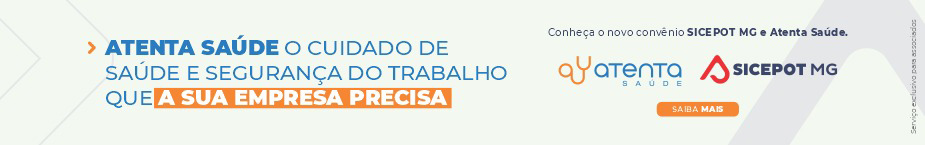 ÓRGÃO LICITANTE: COPASA-MGEDITAL: LICITAÇÃO Nº CPLI. 0620240006Endereço: Rua Carangola, 606, térreo, bairro Santo Antônio, Belo Horizonte/MG.Informações: Telefone: (31) 3250-1618/1619. Fax: (31) 3250-1670/1317. E-mail: Endereço: Rua Carangola, 606, térreo, bairro Santo Antônio, Belo Horizonte/MG.Informações: Telefone: (31) 3250-1618/1619. Fax: (31) 3250-1670/1317. E-mail: OBJETO: execução, com fornecimento total de materiais, dos serviços para implantação de um Sistema de Transporte Pneumático para CAL Hidratada, para Estação de Tratamento de Água do Sistema Rio Manso, em Brumadinho / MG.DATAS: 1.2 O Período de encaminhamento da Proposta Comercial e da Documentação de Habilitação será do dia 12/04/24, até o dia 07/05/24 às 08:30 horas.Prazo de execução: 12 mesesVALORESVALORESValor Estimado da ObraCapital Social Igual ou SuperiorR$ 1.472.666,66-CAPACIDADE TÉCNICA: a) Elaboração dos projetos, fabricação e instalação de equipamento de transporte pneumático de material granular ou em pó.CAPACIDADE TÉCNICA: a) Elaboração dos projetos, fabricação e instalação de equipamento de transporte pneumático de material granular ou em pó.CAPACIDADE OPERACIONAL: -CAPACIDADE OPERACIONAL: -ÍNDICES ECONÔMICOS: CONFORME EDITAL. ÍNDICES ECONÔMICOS: CONFORME EDITAL. OBSERVAÇÕES: Para acesso ao sistema eletrônico, os interessados deverão credenciar-se pelo site www.copasa.com.br, obedecendo a todas as instruções nele contidas, antes da data de realização desta Licitação, definida no item 1.2 deste Edital. 1.4.2 Para o credenciamento deverá ser observado, especificamente, o item “Cadastro de Fornecedores” da página de instruções do site www.copasa.com.br. As informações complementares para credenciamento poderão ser obtidas pelos telefones: (31) 3250-1746 ou 3250-1597.OBSERVAÇÕES: Para acesso ao sistema eletrônico, os interessados deverão credenciar-se pelo site www.copasa.com.br, obedecendo a todas as instruções nele contidas, antes da data de realização desta Licitação, definida no item 1.2 deste Edital. 1.4.2 Para o credenciamento deverá ser observado, especificamente, o item “Cadastro de Fornecedores” da página de instruções do site www.copasa.com.br. As informações complementares para credenciamento poderão ser obtidas pelos telefones: (31) 3250-1746 ou 3250-1597.ÓRGÃO LICITANTE: COPASA-MGEDITAL: LICITAÇÃO Nº CPLI. 0620240011Endereço: Rua Carangola, 606, térreo, bairro Santo Antônio, Belo Horizonte/MG.Informações: Telefone: (31) 3250-1618/1619. Fax: (31) 3250-1670/1317. E-mail: Endereço: Rua Carangola, 606, térreo, bairro Santo Antônio, Belo Horizonte/MG.Informações: Telefone: (31) 3250-1618/1619. Fax: (31) 3250-1670/1317. E-mail: OBJETO: execução, com fornecimento total de materiais, das obras e serviços de Ampliação do Sistema de Abastecimento de Água do Bairro Metropolitano, no município de Ribeirão das Neves / MG.DATAS: 1.2 O Período de encaminhamento da Proposta Comercial e da Documentação de Habilitação será do dia 12/04/24, até o dia 07/05/24 às 14:30 horas.Prazo de execução: 10 mesesVALORESVALORESValor Estimado da ObraCapital Social Igual ou SuperiorR$ 2.081.478,80-CAPACIDADE TÉCNICA: a) Reservatório em concreto armado, com capacidade igual ou superior a 500 (quinhentos) m3; b) Construção civil e/ou reforma em edificações; c) Cravação de estaca de concreto ou perfil metálico.CAPACIDADE TÉCNICA: a) Reservatório em concreto armado, com capacidade igual ou superior a 500 (quinhentos) m3; b) Construção civil e/ou reforma em edificações; c) Cravação de estaca de concreto ou perfil metálico.CAPACIDADE OPERACIONAL: -CAPACIDADE OPERACIONAL: -ÍNDICES ECONÔMICOS: CONFORME EDITAL. ÍNDICES ECONÔMICOS: CONFORME EDITAL. OBSERVAÇÕES: Para acesso ao sistema eletrônico, os interessados deverão credenciar-se pelo site www.copasa.com.br, obedecendo a todas as instruções nele contidas, antes da data de realização desta Licitação, definida no item 1.2 deste Edital. 1.4.2 Para o credenciamento deverá ser observado, especificamente, o item “Cadastro de Fornecedores” da página de instruções do site www.copasa.com.br. As informações complementares para credenciamento poderão ser obtidas pelos telefones: (31) 3250-1746 ou 3250-1597.OBSERVAÇÕES: Para acesso ao sistema eletrônico, os interessados deverão credenciar-se pelo site www.copasa.com.br, obedecendo a todas as instruções nele contidas, antes da data de realização desta Licitação, definida no item 1.2 deste Edital. 1.4.2 Para o credenciamento deverá ser observado, especificamente, o item “Cadastro de Fornecedores” da página de instruções do site www.copasa.com.br. As informações complementares para credenciamento poderão ser obtidas pelos telefones: (31) 3250-1746 ou 3250-1597.ÓRGÃO LICITANTE: DNIT - MINISTÉRIO DA INFRAESTRUTURA - DEPARTAMENTO NACIONAL DE INFRAESTRUTURA DE TRANSPORTES ÓRGÃO LICITANTE: DNIT - MINISTÉRIO DA INFRAESTRUTURA - DEPARTAMENTO NACIONAL DE INFRAESTRUTURA DE TRANSPORTES ÓRGÃO LICITANTE: DNIT - MINISTÉRIO DA INFRAESTRUTURA - DEPARTAMENTO NACIONAL DE INFRAESTRUTURA DE TRANSPORTES EDITAL: ALTERAÇÃO – PREGÃO ELETRÔNICO Nº 90016/2024EDITAL: ALTERAÇÃO – PREGÃO ELETRÔNICO Nº 90016/2024Endereço: Rua Martim de Carvalho, nº 635 – 4º andar – Bairro: Santo Agostinho - Belo Horizonte – MG, fone nº (31) 3057-1551, fax (31) 3057-1550 - CEP: 30.190-094 http://www.dnit.gov.br - E-mail: pregoeiro.sremg@dnit.gov.br. Endereço: Www.dnit.gov.br - Belo Horizonte (MG) - Telefone: (61) 96412290 Endereço: Rua Martim de Carvalho, nº 635 – 4º andar – Bairro: Santo Agostinho - Belo Horizonte – MG, fone nº (31) 3057-1551, fax (31) 3057-1550 - CEP: 30.190-094 http://www.dnit.gov.br - E-mail: pregoeiro.sremg@dnit.gov.br. Endereço: Www.dnit.gov.br - Belo Horizonte (MG) - Telefone: (61) 96412290 Endereço: Rua Martim de Carvalho, nº 635 – 4º andar – Bairro: Santo Agostinho - Belo Horizonte – MG, fone nº (31) 3057-1551, fax (31) 3057-1550 - CEP: 30.190-094 http://www.dnit.gov.br - E-mail: pregoeiro.sremg@dnit.gov.br. Endereço: Www.dnit.gov.br - Belo Horizonte (MG) - Telefone: (61) 96412290 Endereço: Rua Martim de Carvalho, nº 635 – 4º andar – Bairro: Santo Agostinho - Belo Horizonte – MG, fone nº (31) 3057-1551, fax (31) 3057-1550 - CEP: 30.190-094 http://www.dnit.gov.br - E-mail: pregoeiro.sremg@dnit.gov.br. Endereço: Www.dnit.gov.br - Belo Horizonte (MG) - Telefone: (61) 96412290 Endereço: Rua Martim de Carvalho, nº 635 – 4º andar – Bairro: Santo Agostinho - Belo Horizonte – MG, fone nº (31) 3057-1551, fax (31) 3057-1550 - CEP: 30.190-094 http://www.dnit.gov.br - E-mail: pregoeiro.sremg@dnit.gov.br. Endereço: Www.dnit.gov.br - Belo Horizonte (MG) - Telefone: (61) 96412290 OBJETO: Contratação de empresa para execução de serviços de manutenção (conservação/recuperação) na rodovia BR-116/MG com vistas a execução de Plano de Trabalho e Orçamento. Trecho: Div. BA/MG - Div. MG/RJ (Além Paraíba); Subtrecho: Entr. BR-342(A) (Rib Três Barras) (Catugi) - Acesso Itambacuri; Segmento: km 207,1ao km 306,5, com extensão total de 99,4 km, sobre jurisdição da Superintendência Regional do DNIT no Estado de Minas Gerais, no âmbito do Plano Anual de Trabalho e Orçamento - PATO.OBJETO: Contratação de empresa para execução de serviços de manutenção (conservação/recuperação) na rodovia BR-116/MG com vistas a execução de Plano de Trabalho e Orçamento. Trecho: Div. BA/MG - Div. MG/RJ (Além Paraíba); Subtrecho: Entr. BR-342(A) (Rib Três Barras) (Catugi) - Acesso Itambacuri; Segmento: km 207,1ao km 306,5, com extensão total de 99,4 km, sobre jurisdição da Superintendência Regional do DNIT no Estado de Minas Gerais, no âmbito do Plano Anual de Trabalho e Orçamento - PATO.DATAS: DATA DA SESSÃO PÚBLICA:  Dia 29/04/2024 às 10:00hLocal: Portal de Compras do Governo Federal: no site https://cnetmobile.estaleiro.serpro.gov.br/comprasnet-web/public/compras/acompanhamento-compra?compra=39303105900162024DATAS: DATA DA SESSÃO PÚBLICA:  Dia 29/04/2024 às 10:00hLocal: Portal de Compras do Governo Federal: no site https://cnetmobile.estaleiro.serpro.gov.br/comprasnet-web/public/compras/acompanhamento-compra?compra=39303105900162024DATAS: DATA DA SESSÃO PÚBLICA:  Dia 29/04/2024 às 10:00hLocal: Portal de Compras do Governo Federal: no site https://cnetmobile.estaleiro.serpro.gov.br/comprasnet-web/public/compras/acompanhamento-compra?compra=39303105900162024VALORESVALORESVALORESVALORESVALORESValor Estimado da ObraCapital SocialGarantia de PropostaGarantia de PropostaValor do EditalR$  85.057.524,41R$  -R$ -CAPACIDADE TÉCNICA: 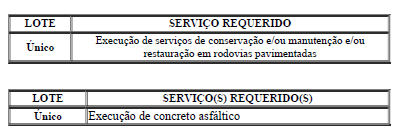 CAPACIDADE TÉCNICA: CAPACIDADE TÉCNICA: CAPACIDADE TÉCNICA: CAPACIDADE TÉCNICA: CAPACIDADE OPERACIONAL: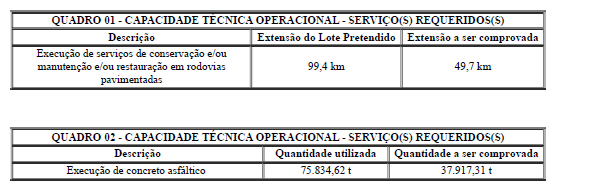 CAPACIDADE OPERACIONAL:CAPACIDADE OPERACIONAL:CAPACIDADE OPERACIONAL:CAPACIDADE OPERACIONAL: ÍNDICES ECONÔMICOS: CONFORME EDITAL.  ÍNDICES ECONÔMICOS: CONFORME EDITAL.  ÍNDICES ECONÔMICOS: CONFORME EDITAL.  ÍNDICES ECONÔMICOS: CONFORME EDITAL.  ÍNDICES ECONÔMICOS: CONFORME EDITAL. OBSERVAÇÕES: 13.10. O Edital e seus anexos estão disponíveis, na íntegra, no Portal Nacional de Contratações Públicas (PNCP) e endereço eletrônico https://www.gov.br/dnit/pt-br/assuntos/licitacoes/superintendencias/editais-de-licitacoes/.OBSERVAÇÕES: 13.10. O Edital e seus anexos estão disponíveis, na íntegra, no Portal Nacional de Contratações Públicas (PNCP) e endereço eletrônico https://www.gov.br/dnit/pt-br/assuntos/licitacoes/superintendencias/editais-de-licitacoes/.OBSERVAÇÕES: 13.10. O Edital e seus anexos estão disponíveis, na íntegra, no Portal Nacional de Contratações Públicas (PNCP) e endereço eletrônico https://www.gov.br/dnit/pt-br/assuntos/licitacoes/superintendencias/editais-de-licitacoes/.OBSERVAÇÕES: 13.10. O Edital e seus anexos estão disponíveis, na íntegra, no Portal Nacional de Contratações Públicas (PNCP) e endereço eletrônico https://www.gov.br/dnit/pt-br/assuntos/licitacoes/superintendencias/editais-de-licitacoes/.OBSERVAÇÕES: 13.10. O Edital e seus anexos estão disponíveis, na íntegra, no Portal Nacional de Contratações Públicas (PNCP) e endereço eletrônico https://www.gov.br/dnit/pt-br/assuntos/licitacoes/superintendencias/editais-de-licitacoes/.